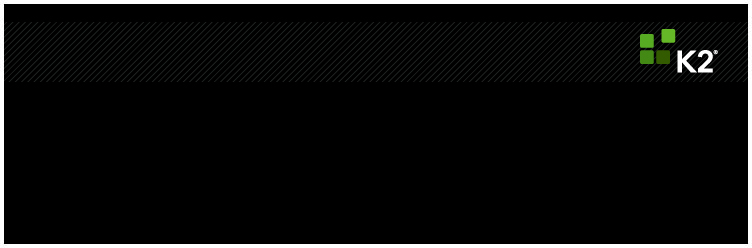 Table of ContentsTable of Contents	21.	Administrators Guide	5Introduction	52.	K2 Environment Preparation and Worksheets	7Introduction	7Contact People	7Server Topology	8Active Directory	9Server Details	9Firewall and Ports	10Service Accounts	11DNS Host Records	11Kerberos Preparation	12SharePoint Configuration Guidance	133.	Environment Installation	14Example of an Environment Topology Diagram	14K2 Technologies Prerequisites	16DNS Records	16Accounts	16Authentication (Kerberos)	17Further installation parameters	18Installation & Configuration Steps Summary	19IIS Configuration	20K2 blackpearl Workspace & Web Services	20Web Site Summary	23SQL Server Reporting Services	23Setting up Linked Servers to SQL Server service instances not on the local database instance	24Introduction	24Issues with SQL instances across multiple databases on different servers	24Additional considerations	25Setting the NT Authentication Providers	264.	Post Installation Steps	27K2 Workspace	27K2 Updates	275.	K2 Software Installation	28K2 Software Installation	28Exchange Runtime Operational Rights	286.	K2 Health Check Procedure after Install	29Introduction	29Testing before going live	29Environment Verification Checklist	29Build, deploy, execute	30Build and deploy a K2 InfoPath Workflow	30Execute K2 InfoPath workflow	30Build and deploy K2 SharePoint Workflow Integration Process	31Execute K2 SharePoint Workflow	31Build and deploy K2 Events Process	32Execute K2 Events Process	32Build and deploy K2 SmartObject	32Execute SmartObject method	33Execute K2 Reports	337.	Administration Tasks	34Administration task: SmartActions fail: mailbox full error	34SmartActions Mailbox Maintenance	348.	Appendix and Troubleshooting	38IIS 7 kernel Mode Authentication	38Tighten K2 Report Structure for Shared SSRS Service	40Set K2 Host Server to use Private queues	40Disable generate publisher information	41Disable loopback check	41Method 1: Specify host names (Preferred method if NTLM authentication is desired)	41Method 2: Disable the loopback check (less-recommended method)	42Kerberos Tweaks	42Administrators GuideIntroductionThis guide aims to assist K2 Administrators in preparing and installing the environment for a K2 installation, validating the installation on completion, upgrading the installation, and listing a number of routine common admin tasks to ensure a healthy system.A number of worksheets are provided for the Administrator to enter information describing the environment and system (account details etc.), these worksheets should be filed for later use.This document will be updated from time to time with new information and common admin tasks.K2 Environment Preparation and WorksheetsThis topic is a summary of system infrastructure, for use before installation.IntroductionK2 blackpearl integrates with several Microsoft technologies to provide a rich and flexible environment for building dynamic business process applications.  This document is intended to facilitate the K2 installation process by consolidating the most important elements of a K2 installation such as contact people, server names and service accounts into a single document.This document is not intended as an educational source for K2 installation and product functionality, the documents listed below should be seen for that:Contact PeopleA K2 installation incorporates many disparate components and as such it is critically important that the proper people be either directly involved in the installation process or be made available when needed.Provide the contact details for each of the roles below.  Note, it is very common for one person to own more than one role.Server TopologyK2 can be configured within many different types of server environments, from all-in-one self-contained servers to highly distributed and highly available farms.In order to properly plan this upcoming installation, review the typical configurations listed in the Installation and Configuration >  Planning Guide  >  Deployment Scenarios section of the Getting Started Guide and identify which one suites your environment. The worksheet below can be used to record planned installation type.You may also wish to draw up a diagram of your planned environment for clarity. An example is provided in the Getting Started Guide at the path mentioned above.Active DirectoryBy default, K2 leverages Active Directory (AD) for authentication and authorization of users. It is important to understand and plan accordingly around the AD domains that are to be incorporated.Record the Active Directory information in the worksheet below.Server DetailsRecord the details of the components of the planned K2 installation.Firewall and PortsThe following is a list of ports that need to be opened before installation and at runtime:Installation:K2Server, SharePoint Server or any server we install components on -> SQL Server: 1433Runtime:K2Server -> SQL: 1433K2Server -> SMTP: 25 if defaultK2Server -> Exchange WebServicesSharePoint, any server that will open connection to K2 -> K2Server: 5555, 5252Users -> Workspace portMSDTC ports between K2 and SQL (in cases where MSMTC is clustered, the following information resources are invaluable: 
http://www.lewisroberts.com/2009/08/16/msdtc-through-a-firewall-to-an-sql-cluster-with-rpc/
http://support.microsoft.com/kb/306843)For more information on K2 and Firewalls, please see the KB article KB001318 here: http://help.k2.com/en/KB001318.aspxService AccountsAs K2 incorporates a number of disparate technologies, service accounts play a significant role.  As such there should be proper planning around this area.  For more information around this please refer to K2 blackpearl or K2 blackpoint product documentation on the topic.Record the details of the service accounts to be used in the planned K2 installation.DNS Host RecordsThe creation of static DNS HOST (A) records for the K2 Server and K2 Workspace server(s) is advised to allow for simpler failover and horizontal scaling (K2 Server Farm) should that be required.  For more information on this please see the documentation on this topic (K2 blackpearl or K2 blackpoint).Naming convention examples: workspace.contoso.com, ws.contoso.com, k2workspace.contoso.com.If DNS records have been created, record them here. If more servers are in the architecture, please add their details to the list below.Kerberos PreparationIf you have opted to distribute K2 components in a fashion that has pieces of the architecture running on different servers Kerberos will need to be configured in order to delegate credentials, unless K2 Pass Through Authentication (K2PTA) is enabled. To understand the difference between Kerberos and PTA and for information on whether Kerberos is required, see the KB article KB001226: Introduction to K2 Pass-Through Authentication (http://help.k2.com/en/kb001226.aspx) and the K2 Pass-through Authentication whitepaper: http://help.k2.com/files/3533For more information on Kerberos, please review our documentation:K2 Deployment ConsiderationsK2 blackpearlK2 blackpointSecurity and Kerberos White PaperIf Kerberos preparation has been done, record the information here.SharePoint Configuration GuidanceK2 environments are often tightly integrated with SharePoint.  In order to facilitate the K2 environment setup, it is highly recommended that the document Guidance on setting up a SharePoint environment before installing K2 integration be reviewed.Environment InstallationThis document outlines the initial installation steps for K2 and should be used as a supplement to the official K2 product installation documentation.This document can be used as a checklist for an installation as there are a number of tables provided where an installer may enter site-specific date (account details for example).Example of an Environment Topology DiagramAlthough the principle shown in the diagram remains the same, the software versions are continuously upgraded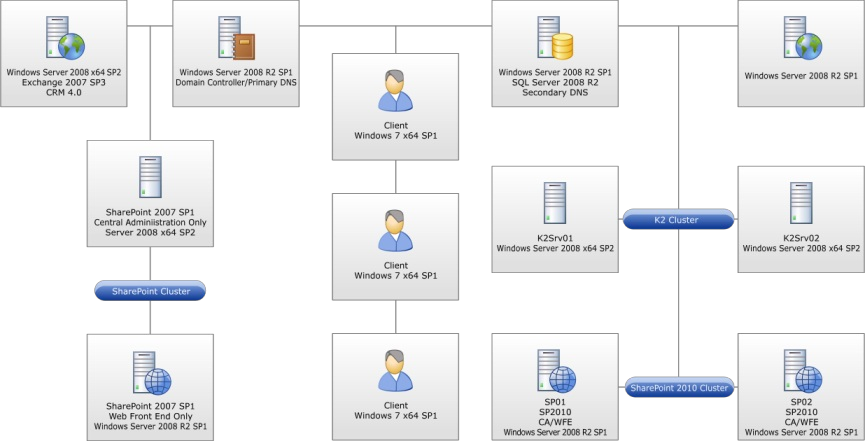 Specify the domain or domains.Note: There are multiple domains in use. As this is the case, if an installation account other than one which is a member of the <DOMAIN> domain is used, the disable domain check as well as K2 security labels steps must be carried out. These steps are listed as additional sections toward the end of this document.K2 Technologies PrerequisitesFor a list of the K2 prerequisites, refer to the Installation and Configuration > Prerequisites section of the Getting Started Guide.The Installation and Configuration account must have local admin rights on each server as well as DB creator and security administrator roles in SQL. For the deployment of K2 for SharePoint components the installation account must have DBO rights on the SharePoint Admin Content database. For further information consult the official K2 documentation at http://help.k2.com and the latest compatibility matrix located at http://help.k2.com/en/blackpearlmatrix.aspx.DNS RecordsEnsure that the following DNS record types have been created. The “DNS Reference” column will be referred to throughout the installation step sections.Naming convention examples: workspace.contoso.com, ws.contoso.com, k2workspace.contoso.com.AccountsEnsure the following accounts are created for each component listed in the table below.The following table lists the account memberships required on each server.Authentication (Kerberos)As Kerberos is used the following SPNs are set.Note: As Kerberos authenticated connections to the SQL Server Database Engine and SQL Server Reporting Services are required, the relevant SPNs are listed in the above section. These, however, are not a replacement for each component's standard installation & configuration documentation and those relevant documents should also be consulted for further information.For Kerberos Delegation the following needs to be set on each account listed in the table.If Kerberos Protocol Transition is required and must be set on the following accounts, the reasons why are listed within the table.Further installation parametersListed are further installation parameters used within the installation, please take note of column “Parameter Reference” as this is referenced in the installation steps.If additional configuration & troubleshooting steps are required please specify these as per information in Appendix and Troubleshooting.List of installation items available: use this table in conjunction with the component installation table.Component installation table: reference values of the installation item from the preceding table.Installation & Configuration Steps SummaryListed here is a summary of the configuration steps which will be undertaken during the installation and configuration of the K2 components.Installation to the K2 Host Servers via the K2 Setup ManagerInstallation to the K2 Web Servers via the K2 Setup ManagerInstallation to the Reporting Services Servers via the K2 Setup ManagerInstallation to the SharePoint Servers via the K2 Setup ManagerIIS ConfigurationThis section outlines the IIS preparation steps to be taken prior to installation.K2 blackpearl Workspace & Web ServicesCreate an IIS web site on K2 Workspace servers (the K2 Setup Manager will do this during installation).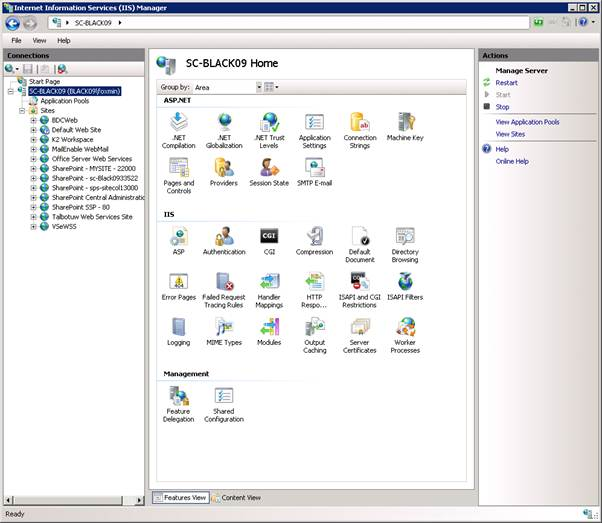 Give the Site Description a meaningful name.If host headers are used assign the “Host name” with [DNS_WORKSPACE].Specify the path for the website; the default value is “C:\Inetpub\wwwroot”.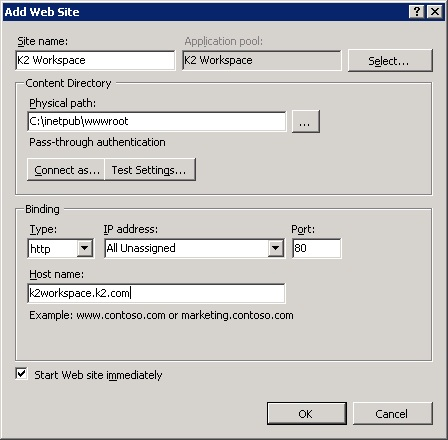 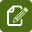 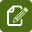 Note:  the web site is using the default Application Pool and should be changed to use the blackpearl Application Pool after installing K2 Workspace.Click the newly created web site and in the right hand screen select Authentication.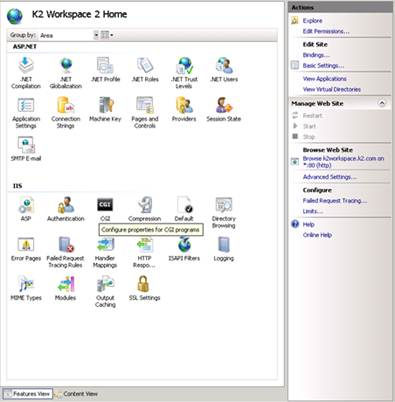 Enable Windows Authentication via right clicking Windows Authentication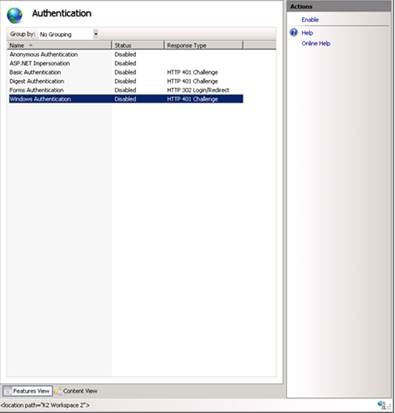 Web Site SummarySQL Server Reporting ServicesInstall Microsoft Reporting Services as per Microsoft recommendations. Deployment Guide:http://technet.microsoft.com/en-gb/sqlserver/bb331776.aspxSetting up Linked Servers to SQL Server service instances not on the local database instanceIntroductionOccasionally customers need to run distributed queries (queries run against linked servers), certain set up steps need to be performed for this to be possible.Databases may be set up on different server instances for a number of reasons, amongst others, to improve efficiency in high load environments. Generally speaking the bottleneck is more often than not due to I/O limitation and not CPU or memory issues so splitting databases onto different instances only allows a limited improvement in performance, if any at all, and at a cost of added complexity.Issues with SQL instances across multiple databases on different serversThe most common issue is the “Login failed for user ’NT AUTHORITY\ANONYMOUS LOGON” error. Also, in the context of linked servers, the GetList method raises the "User does not have permission to perform this action" error.The "ANONYMOUS LOGON" failure is usually a result of a Kerberos authentication failure between the two SQL Servers. This can be addressed as follows: On the K2 Server, run the SQL Server Configuration Manager tool. Under the SQL Native Client Configuration -> Client Protocols, make sure "TCP/IP" is enabled and change the order so it is at the top of the list (just below Shared Memory). On the primary SQL Server where K2 databases were originally installed, run the SQL Server Configuration Manager tool. Under the SQL Native Client Configuration -> Client Protocols, make sure "TCP/IP" is enabled and change the order so it is at the top of the list (just below Shared Memory). 
Under the SQL Server Network Configuration -> Protocols for MSSQLServer make sure the "TCP/IP" protocol is enabled. On the remote SQL Server where the databases are mirrored for fail-over, run the SQL Server Configuration Manager tool. Under the SQL Server Network Configuration -> Protocols for MSSQLServer make sure the "TCP/IP" protocol is enabled. Make sure that SPNs are set for service accounts used to run the SQL Server service on both servers. They will look something like this: 
MSSQLSvc/<hostname>:1433 Make sure the account used to run the primary SQL Server service is trusted for delegation in Active Directory. Restart the SQL Server service on both boxes. Restart the K2 Service and test with a GetList method.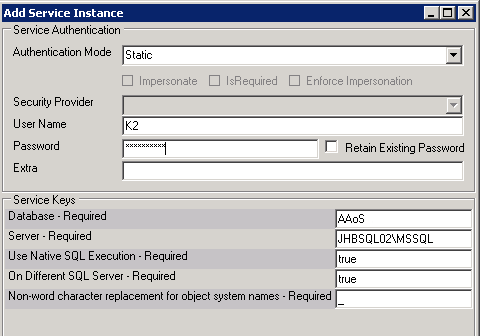 If the Service Instance Authentication Mode is set to Static when adding the service instance and the error is still generated, the following steps should be followed:Create a linked server on the SQL Server instance that contains the K2 database(s), and name it the same as the Server field of the Service Keys section of the Add Service Instance screen. It must have this exact name.Ensure that the K2 Service Account translates to the ‘K2’ SQL Auth account, in the remote server, when the above linked server object is used (it is defined within the linked server object).Additional considerationsIf the K2 Service account has SysAdmin rights and the SQL service instance 'Native Execution' = FALSE and 'On Different SQL server' = true, the linked server is automatically created in SQL when performing a Getlist. If the SQL service instance uses 'Native Execution' = TRUE and 'On Different SQL server' = true, the linked server is automatically created in SQL when performing a Getlist but this fails with error 'Login failed for user ’NT AUTHORITY\ANONYMOUS LOGON' when executing the Getlist. So the option is to either delete the linked server, set 'Native Execution' = FALSE and 'On Different SQL server' = true prior to executing the first Getlist, or to specify a SQL account to be used in the Linked Server (using SQL Management Studio).Setting the NT Authentication ProvidersWindows 2008: http://technet.microsoft.com/en-us/library/cc754628%28WS.10%29.aspxWindows 2008 R2: This can also be set from the IIS management GUI in step 6 once windows authentication has been enabled the option to set “Providers” is listed on the left hand bar.Note:  The default provider’s setting for all websites in IIS 7.5 is Negotiate with NTLM as backup.Post Installation StepsK2 WorkspaceApply the following checks and settings on all nodes where the K2 blackpearl Workspace has been installed.Open up the IIS Manager snap in, expand the IIS instance, Application Pools and right click on the application pool “K2 BlackPearl Application Pool”, select Properties.Click on the tab identity, insure that the account is correct “[ACC_BPWORKSPACE]”, and also insert the password to ensure that this is correct.Now stop and restart the application pool.Add the account used “[ACC_BPWORKSPACE]” to the local “IIS_WPG” group on each node this can be done using the “Local Users and Groups” snap in.If you receive an error about access to the “C:\Windows\Temp” Directory when browsing to the workspace, you must grant the workspace application pool account [ACC_BPWORKSPACE] “Modify” rights on the directory “C:\Windows\Temp”.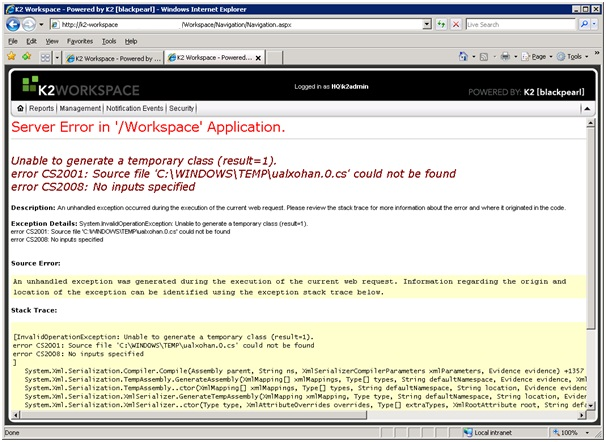 K2 UpdatesIt is advised that the latest updates from K2 be installed.K2 Software InstallationK2 Software InstallationDetails concerning the installation of K2 blackpearl and blackpoint can be found online in the K2 blackpearl Getting Started Guide and the K2 blackpoint documentation.The links below refer directly to the relevant sections of the Getting Started Guide:Standalone install Distributed install Client installPost installation - refer to the section in the Getting Started Guide (Installation and Configuration > Installation > Post installation common tasks)WorkspaceUpdatesExchange Runtime Operational RightsIt is important to set up runtime operational rights for Exchange, see this KB article for more information:http://help.k2.com/en/kb001189.aspxK2 Health Check Procedure after InstallThis topic covers a procedure for validating the basic health of a K2 environment after installation.IntroductionThis document covers a simple system settings review, build, deploy, and run procedure to confirm the following:K2 Workflows can be created, deployed, and executed in the environment.K2 SmartObjects can be created, deployed, and executed in the environment. Core K2 dependencies and integrations are functioning:Email integrationInfoPath integrationSharePoint Workflow integrationK2 Worklist Web PartAuthentication across components is functioningTesting before going liveBefore testing, database backups of the clean, newly installed state should be made, then test workflows deployed and tested, and finally, the clean state should be restored.	Note: This document is not intended as a training vehicle; prior knowledge of K2 is expected and required.Environment Verification ChecklistBuild, deploy, executeBuild and deploy a K2 InfoPath WorkflowRequirements:Create a form template using InfoPath Form Designer with two views – one for process start and one for actioning a task.Create K2 InfoPath WorkflowIf the user (client) intends to use InfoPath Forms Services, web enable the formDocument library created for form template in either template or content type modeUpload the template (via the K2 InfoPath Workflow wizard). Add InfoPath Client Event with at least one Finish actionConnect the Start event to client event with a line ruleDestination user can be the process originator or another userInclude an email notificationAdd Activity to act as final process stepConnect client event to final activity with line ruleInclude an email notification event used to notify tester of process instance completion. Deploy K2 InfoPath Workflow to K2 and SharePoint Form LibraryIf any errors occur during deployment, evaluate and mitigate as appropriateRedeploy the workflowResult and Comments:Execute K2 InfoPath workflowRequirements:Grant process start rights to the user being used to start the workflow if necessary.Initiate a workflow via the InfoPath form start view by creating a form from the form libraryVerify the email notification for the task is received by the destination user of the client event.Verify you can view the task in a the K2 Worklist via K2 Workspace and/or the K2 Worklist web part in SharePointOpen the InfoPath Form and execute the Finish actionVerify the email signifying process completion is receivedResult and Comments:Build and deploy K2 SharePoint Workflow Integration ProcessRequirements:Create a K2 SharePoint Workflow Integration ProcessAssociate it with a List or Document libraryForms: ASP.NETTask list and Workflow History lists can be new or the existing ones in the siteStart page is optional.Enable start process when item is created.Add a SharePoint Workflow Integration client event with at least one Finish actionDestination user can be the process originator or another userInclude an email notificationAdd Activity to act as final process step.Connect client event to final activity with line ruleInclude an email notification event used to notify tester of process instance completion.Result and Comments:Execute K2 SharePoint WorkflowGrant process start rights to the account being used to start the workflow if necessary. Initiate a workflow by adding an item to the SharePoint List or Document LibraryVerify the email notification for task is received by the destination user of the client eventVerify you can view the task in the K2 worklist via K2 Workspace and/or the K2 Worklist web part inSharePointOpen the form and execute the Finish actionVerify you received the email from the final activity.Result and Comments:Build and deploy K2 Events ProcessRequirements:Create a K2 SharePoint Events ProcessAssociate it with a specific List or Document libraryEnable start process when item is created. Add Activity to act as final process step.Connect start event to final activity with line ruleInclude an email notification event used to notify tester of process instance completion. Deploy the workflow to K2 and the SharePoint list or document libraryIf any errors occur during deployment, evaluate and mitigate as appropriate.Optional:Add a client event with at least one Finish action in-between the start event and final activity.The client page does not need to existYou can action the task via the K2 Worklist by using the context menu to execute the finish action.Result and Comments:Execute K2 Events ProcessGrant process start rights to the account being used to start the workflow if necessary. Initiate a workflow by adding an item to the SharePoint List or Document LibraryVerify you receive an email from the final activity.Result and Comments:Build and deploy K2 SmartObjectRequirements:Create a simple SmartObject using the K2 Designer for Visual Studio or the K2 SmartObject Test Tool.Could be a simple SmartBox SmartObject – Employee with a few fields is a common exampleCould also be a SmartObject that directly wraps a Service Object already available on the K2 Server. Deploy SmartObject to K2 server using K2 Designer for Visual Studio or K2 SmartObject Test Tool (publish). Verify deployment completes successfullyResult and Comments:Execute SmartObject methodExecute a SmartObject methodExamplesCreate instance of SmartBox SmartObjectExecute a List method to return all or a filtered list of itemsResult and Comments:Execute K2 ReportsRequirements:Execute the Process Overview Report from K2 Workspace from a remote client machine.Create a K2 Process Portal site in your primary SharePoint site, add some workflows to the site, and run a report from a remote client machine.Execute the Process Overview or another K2 report from the SQL Reporting services (if the K2 for Reporting Services component was installed) site from a remote client machine. Results: The reports should run without errors.Result and Comments:Administration TasksOver time, there are a number of tasks an administrator needs to perform to maintain a K2 system. Listed below are common tasks:Empty SmartActions mailboxAdministration task: SmartActions fail: mailbox full errorSmartActions Mailbox MaintenanceIf the mailbox configured for SmartActions becomes full, SmartActions will fail and report an error stating that the mailbox is full. It is therefore important to regularly log into the mailbox as the configured account using OWA (Outlook Web App - previously called Outlook Web Access) and delete or archive SmartAction emails.It is possible to automate this action using a Retention Policy Tags set up in the Exchange Management console. See http://technet.microsoft.com/en-us/library/dd297955.aspx for more information on Retention Tags and Policies.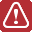 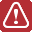 If the K2 server encounters issues processing the mailbox, pending actions could potentially be deleted after the set retention period.Setting up a Retention Policy TagAppendix and TroubleshootingThis section contains troubleshooting steps and additional configuration options.IIS 7 kernel Mode AuthenticationIIS 7.0 introduces Kernel mode authentication which is set as enabled by default, what this means is that the authentication  is handled by the machine account by default. When kernel mode authentication is enabled, Kerberos tickets for the requested site need to be encrypted with the machine accounts master key. This means that there needs to be an SPN set on the machine account for the site in question, this by default is automatically handled by IIS 7.0. Such a change allows you to run applications within one web site under one FQDN using multiple application pools with different identities avoiding the duplicate SPN issue. However such a model will cause Kerberos authentication failure for sites deployed as a farm or with a Host Header.To resolve this issue there are 2 approaches;Enable use of the application pools credentials, (this is the advised approach).Disable kernel authentication for the web site.1.  Enable Use of Application Pool Credentials Open the “ApplicationHost.config” file with a text editor, this is located in “%windir%\System32\inetsrv\config\”.Locate your website or virtual directory (for a SharePoint web application you will need to make the setting at the web site level).Within the “<system.webServer>” section add the following entry in the nested “<authentication>” section, “useAppPoolCredentials="true"”. The entry should look something similar to the bellow;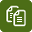 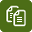 NOTE CONCERNING WINDOWS 2008 R2 & blackpearl 4.5 and above:There are 3 areas where you must set the “useAppPoolCredentials”;ApplicationHost.config found at: “%windir%\system32\inetsrv\config”InetPub Web.config found at: “%InetPubdir%\%WebSiteDir%”Virtual  Dir Web Application web.config found at: ”%BlackpearlInstallDir%\Workspace\Site” 
and “%BlackpearlInstallDir%\Webservices\RuntimeServices” 
and “%BlackpearlInstallDir%\Webservices\ViewFlow”2.  Disable Kernel AuthenticationUsing the IIS 7.0 snap-in click on the website you want to disable kernel authentication for. On the right hand side double click on the “Authentication” icon in the left hand side pane as highlighted in the bellow screen shot.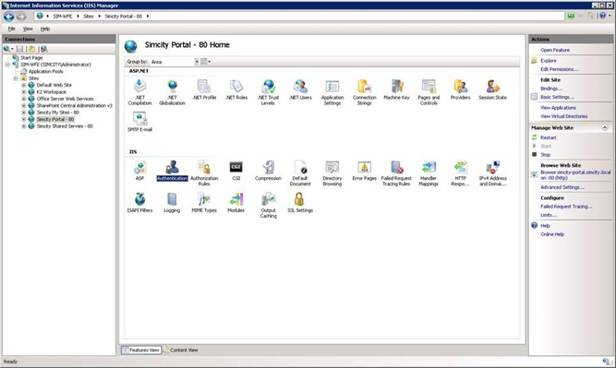 Right click “Windows Authentication” and select “Advanced Settings”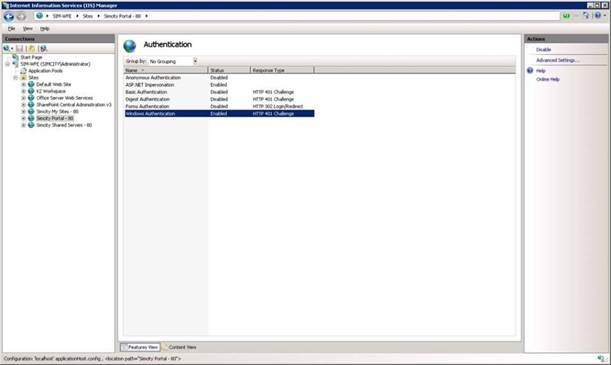 Uncheck “Enable kernel-mode authentication” and click “OK”.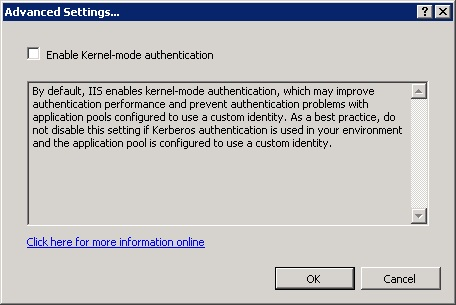 Tighten K2 Report Structure for Shared SSRS ServiceNote that the use of SSRS is optional.The K2 out of the box report RDLs can be moved into the desired folder structure and continue to be executed from the K2 Workspace.The new structure can be configured for reports surfaced in SharePoint via web parts.The K2 report designer from within the K2 Workspace will always publish built reports to the folder “Reporting” on the root level of reporting services. As this is the case the folder should have content manager rights granted to the [ACC_BPWORKSPACE] only and the folder set as hidden.If a change to the reporting structure is made the K2 configuration manager will overwrite this upon each execution and the manual steps must be performed, this would be for reconfigurations and updates or K2 SSRS patches.The K2 Workspace OOBReports.xml file must also be updated to respect the new structure in SSRS, to do this perform the following steps:On the K2 Workspace server browse to the %InstallDir%\K2 blackpearl\WorkSpace\Site. Open the file “OOBReports.xml”.Replace each entry of “ReportPath="/Standard Reports/Hidden”  with the new structure.Set K2 Host Server to use Private queuesOut of the box K2 expects MSMQ to be installed using Active Directory Integration, however this is not the default for MSMQ in Windows 2008 onwards. To use local private queues instead of public AD integrated queues the following configuration changes must be made on each K2 Server.Locate  the file %K2 Install Dir%\K2 Blackpearl\Host Server\Bin\SourceCode.EventBus.Server.config Search for the <msmqpath>  and <msmqerrorpath> entries and change them as per below (i.e. replace “%ServerName%”  with the name of the local server).<msmqpath>%ServerName%\private$\EventBus</msmqpath><msmqerrorpath>%ServerName%\private$\EventBus Error</msmqerrorpath>Locate  the file %K2 Install Dir%\K2 Blackpearl\Host Server\Bin\SourceCode.EventBus.ClientRecorder.dll.configSearch for the <msmqpath>   entry and make the bellow change.<msmqpath>%ServerName%\private$\EventBus</msmqpath>Disable generate publisher informationFor all signed code the .Net Framework will try and contact Microsoft servers to check publisher information, this can result in slow performance of .Net based components when the server has no access to the outside world as a timeout has to occur before this step is passed. To disable this please perform the following steps:Open the .Net 2.0 framework machine.config file for editing, make sure if you are using 64bit to use the copy held in the x64 framework folder.Edit the section “<runtime />” inserting the following;
<runtime>
    <generatePublisherEvidence enabled="false"/>
</runtime>
This section is contained within the “<configuration>” section.Disable loopback checkOften the loopback check will cause authentication issues on the server; this is described in the MS support article http://support.microsoft.com/kb/896861.Method 1: Specify host names (Preferred method if NTLM authentication is desired)To specify the host names that are mapped to the loopback address and can connect to Web sites on your computer, follow these steps:Set the DisableStrictNameChecking registry entry to 1. For more information about how to do this, click the following article number to view the article in the Microsoft Knowledge Base:
281308 (http://support.microsoft.com/kb/281308/) Connecting to SMB share on a Windows 2000-based computer or a Windows Server  2003-based computer may not work with an alias name.Click Start, click Run, type regedit, and then click OK.In Registry Editor, locate and then click the following registry key:
HKEY_LOCAL_MACHINE\SYSTEM\CurrentControlSet\Control\Lsa\MSV1_0Right-click MSV1_0, point to New, and then click Multi-String Value.Type BackConnectionHostNames, and then press ENTER.Right-click BackConnectionHostNames, and then click Modify.In the Value data box, type the host name or the host names for the sites that are on the local computer, and then click OK.Quit Registry Editor, and then restart the IISAdmin service.Method 2: Disable the loopback check (less-recommended method)The second method is to disable the loopback check by setting the DisableLoopbackCheck registry key.To set the DisableLoopbackCheck registry key, follow these steps:Set the DisableStrictNameChecking registry entry to 1. For more information about how to do this, click the following article number to view the article in the Microsoft Knowledge Base:
281308 (http://support.microsoft.com/kb/281308/) Connecting to SMB share on a Windows 2000-based computer or a Windows Server  2003-based computer may not work with an alias name.Click Start, click Run, type regedit, and then click OK.In Registry Editor, locate and then click the following registry key:
HKEY_LOCAL_MACHINE\SYSTEM\CurrentControlSet\Control\LsaRight-click Lsa, point to New, and then click DWORD Value.Type DisableLoopbackCheck, and then press ENTER.Right-click DisableLoopbackCheck, and then click Modify.In the Value data box, type 1, and then click OK.Quit Registry Editor, and then restart your computer.Kerberos TweaksFollowing are Kerberos tweaks that should be applied on all servers to force use of TCP and increase token size to deal with large group membership in AD.In Registry Editor, locate and then click the following registry key:
HKEY_LOCAL_MACHINE\SYSTEM\CurrentControlSet\Control\Lsa\Kerberos\ParametersCreate the following DWORDS;
Name: MaxPacketSize
Value:  1
Name:  MaxTokenSize
Value:  48kFor more information see http://blogs.technet.com/b/askds/archive/2012/09/12/maxtokensize-and-windows-8-and-windows-server-2012.aspx.DOCUMENT VERSION | 2.0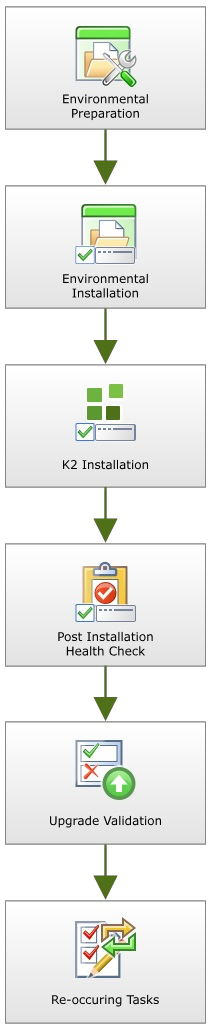 Environment PreparationWorksheetsContact peopleActive DirectoryServer DetailsService AccountsDNS Host RecordsKerberosSharePoint Configuration guideReferenceSupported topologiesEnvironment InstallationEnvironment topologyK2 Technology PrerequisitesDNSAccountsAuthenticationInstallation parametersIIS ConfigurationK2 Workspace and Web ServicesWeb site summarySQL Reporting ServicesSetting NT Authentication providersK2 Installation (covered in the Getting Started Guide online)Standalone installDistributed installClient installK2 Post Installation health checkReoccurring administrative tasksClear the SmartActions mailboxAppendix and troubleshootingIIS 7 Kernel Mode AuthenticationTighten K2 Reporting structure for shared SSRS serviceSet K2 host server to use private queuesDisable Generate publisher informationDisable loopback checksKerberos tweaksDocumentK2 blackpearlK2 blackpointCompatibility MatrixClick hereClick hereGetting Started GuideClick hereClick hereDeveloper ReferenceClick hereClick hereProduct DownloadClick hereClick hereRolePhaseContact NameContact DetailsK2 AdministratorPre- Install,Install, Post-InstallPhone: Mobile: Email:Domain AdministratorPre- InstallPost- InstallPhone: Mobile: Email:IIS AdministratorPre- InstallPhone: Mobile: Email:DNS AdministratorPre- InstallPhone: Mobile: Email:SharePoint Farm Administrator (if applicable)Pre- InstallPost- InstallPhone: Mobile: Email:SQL Server AdministratorPre- InstallPost- InstallPhone: Mobile: Email:DeveloperPost- InstallPhone: Mobile: Email:Installation TypeDetailsSelection & CommentsRequestDetailsList all domains that K2 will need to authenticate against:Note the NetBIOS name and FQDN of each domain and which ones are children of others (if more than one domain):If more than one domain is to be leveraged, describe what trusts are in places as well as internal policies around AD trusts:Functional RoleVersion & Service PackServerName(s)OperatingSystem32 bit / 64 bitCommentsK2 Host Server/K2Server FarmK2 WorkspaceServerSharePoint WebFront End(s)SharePoint Central Administration hostSharePoint databasesLoad Balancer/Front- End ProxySQL ServerDatabaseSQL ServerReporting ServerAccount TypeAccount NameAccount Password(if appropriate to document)K2 Server Service AccountK2 Administration AccountWorkspace Server Application poolAccountReporting Services Application pool accountSharePoint Application pool accountServer RoleServer NameHOST (A) recordsK2 HostServer/K2Server FarmK2 WorkspaceSharePoint WebFront EndSQL Reporting Services instanceService/ ComponentDNS EntryFQDNServiceAccountSPNs that have been Created(NOTE: examples provide, please replace with actual or state that none have been set)K2 ServerK2Server/k2server:5252K2Server/k2server.domain.com:5252K2HostServer/k2server:5555K2HostServer/k2server.domain.com:5555K2 WorkspaceHTTP/k2workspacce.domain.comHTTP/k2workspaceSharePoint WebApplicationHTTP/mainapplicationHTTP/mainapplication.domain.comSharePoint WebApplicationHTTP/mysiteHTTP/mysite.domain.comSharePoint CentralAdminHTTP/mossadminHTTP/mossadmin.domain.comLabelRoleFQDNK2 ServerK2 ServerK2 WebK2 WorkspaceSharePoint Farm WFEMicrosoft Office SharePoint Server FarmSharePoint CASharePoint Central AdministrationSharePoint DatabaseSharePoint DatabaseSQL ServerSQL Server hostSSRS (optional)SQL Server Reporting Services hostMail ServerExchange ServerFQDNRecordTypePurposeDNS ReferenceHOST (A)SSRS web service and manager[DNS_SSRS]HOST (A)K2 workspace & web services[DNS_WORKSPACE]HOST (A)K2 Server[DNS_K2SRV]HOST (A)SQL Server[DNS_SQLSRV]HOST (A)SMTP[DNS_MAIL]SoftwareComponentService AccountAccount ReferenceSSRSSQL Server Reporting Services[ACC_SSRS]K2K2 blackpearl Host Server[ACC_BPSERVER]K2K2 blackpearl Web Components[ACC_BPWORKSPACE]K2.net AdminAdministration Account[ACC_K2ADMIN]ServerAccountGroup[ACC_BPSERVER]Local Administrators[ACC_BPWORKSPACE]IIS_IUSRSRights AssignmentAssigned:Assign “NT Authority\Authenticated Users” “Browse” rights for SQL Server Reporting ServicesAssign “[ACC_BPWORKSPACE]” “Content Manager” rights for SQL Server Reporting ServicesServiceDNS Entry FQDNService AccountSPNsK2 blackpearl ServerK2 blackpearl WorkspaceSQL Reporting ServicesMS SQL ServerSharePoint WAService Account/ComputerSPNs to Delegate toAny service Kerberos onlyAny service Kerberos onlyAny service Kerberos onlyAny service Kerberos onlyAny service Kerberos onlyService AccountReasonItemValueParameter ReferenceInstallation Path[PARM_InstallPath]K2 blackpearl Version[PARM_K2Version]K2 Server Installation Type[PARM_K2StandFarm]Host Server Port[PARM_HSPort]Workflow Server Port[PARM_WkflPort]Workspace Application Pool Name[PARM_WKSAppName]K2 Pass-Through Authentication[PARM_PassThru]From Email Address[PARM_EmailAdd]Reporting ServicesItemValueK2 blackpearl ServerAK2 for Reporting ServicesBK2 WorkspaceCK2 for SharePointDK2 Designer for SharePointEK2 for Visual Studio CoreFK2 for Visual Studio 2008GK2 for Visual Studio 2010HK2 StudioIK2 DocumentationJServerABCDEFGHIJXX XXXXXWeb SitePortHost HeaderApplication PoolPool IDAuthenticationK2 blackpearl Workspace80K2 WorkspaceNegotiate,NTLMTaskResultVerify K2 Instillation WRT Authentication, DNS, IIS, Kerberos, MSMQ, MSDTCVerify port configurationVerify Browser ConfigurationVerify all server roles for performanceVerify all server roles for instillationVerify .Net versions and patch levelsAnalyze and investigate logsPerformance monitor all server rolesVerify the Client Event e-mail notification(For troubleshooting see K2 connection string editor tool on K2 underground http://www.k2underground.com/groups/k2_connection_string_editor/default.aspx)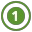 In the Exchange Management Console (Organization Configuration > Mailbox). Select the RetentionPolicy Tags tab and select New Retention Policy Tag in the Actions pane.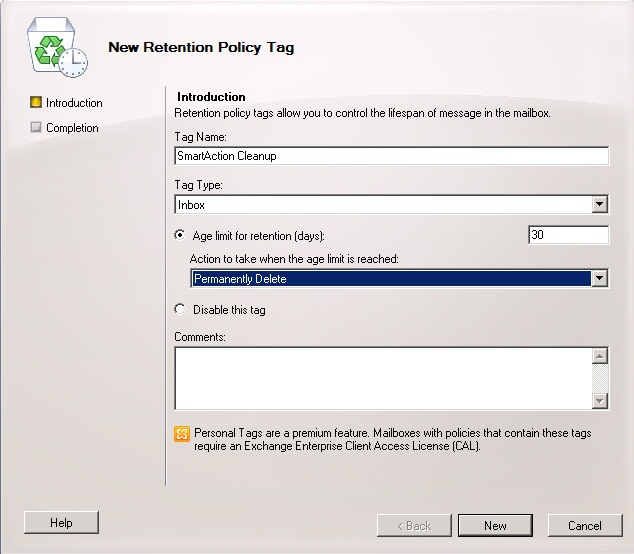 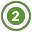 Switch to the Retention Policies tab, select New Retention Policy in the Actions pane. Add the previously created tag.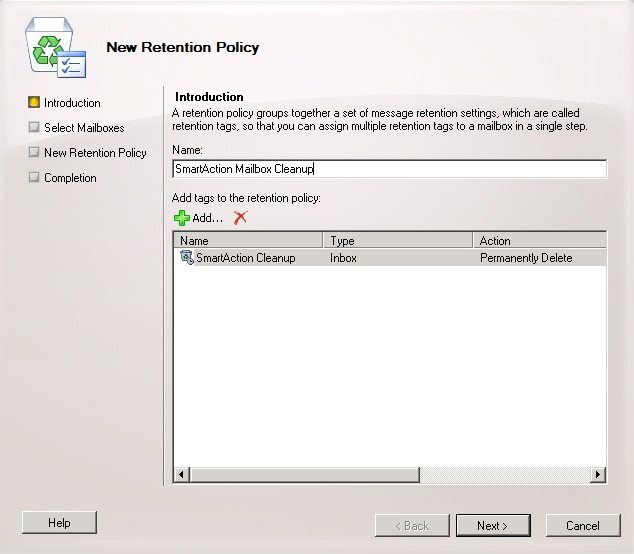 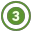 Select the SmartAction mailbox to apply to.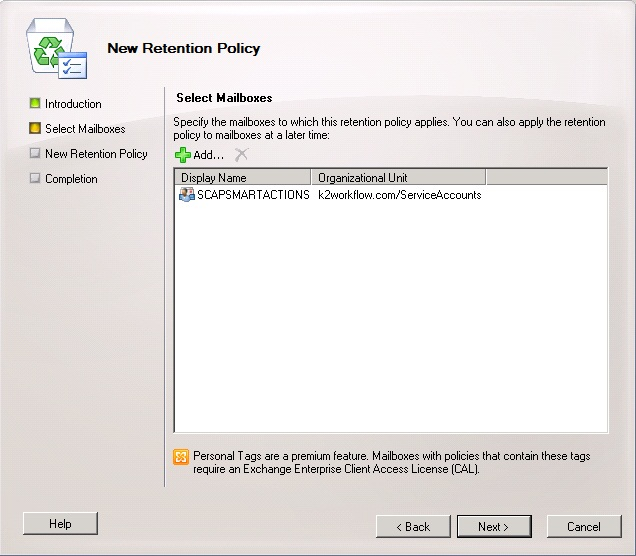 